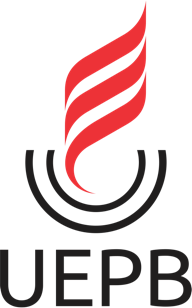 PARAÍBA STATE UNIVERSITYINTERNATIONAL RELATIONS OFFICEDECLARATION OF ACTIVITIES DURING EXCHANGETo whom it may concern, it is hereby declared that Ms./Mr. (nome do solicitante), registered in the Brazilian Natural Persons Register System (CPF) (inserir CPF), holding the Passport number (número do passaporte), was awarded a scholarship by the University International Mobility Program while enrolled in the (inserir nome do curso) Undergraduate Program, through which s/he developed academic activities for (número de meses ou semestres do intercâmbio) months/semesters in an exchange with (inserir nome da instituição de destino), (inserir país de destino), during the period from (inserir mês/ano de início do intercâmbio) to (inserir mês/ano da conclusão do intercâmbio), obtaining approval in the following courses: (inserir nome das disciplinas cursadas e aprovadas no intercâmbio).Campina Grande - PB, Brazil, (mês, data, ano).Professor Cláudio Simão de Lucena NetoHead of the International Relations OfficeParaíba State University-The translator has not sighted the original document and has produced this translation on a photocopied/scanned source text provided by the client; trust the veracity/legality of the source text herewith attached at your discretion; -Translated at the International Relations Office, Paraíba State University, according to the source text in Portuguese language.